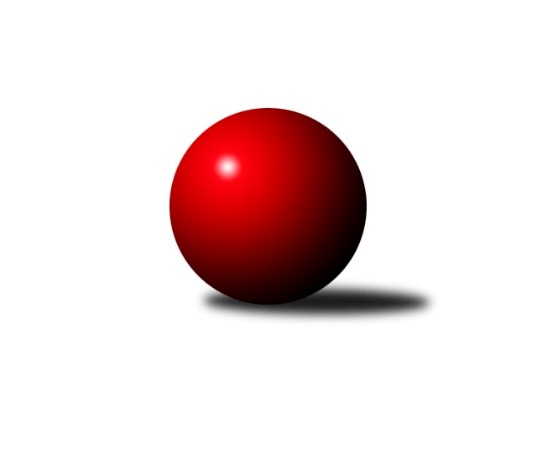 Č.25Ročník 2023/2024	14.4.2024Nejlepšího výkonu v tomto kole: 1671 dosáhli družstva: TJ Sokol Blíževedly, SK Skalice BKrajský přebor Libereckého kraje 2023/2024Výsledky 25. kolaSouhrnný přehled výsledků:TJ Spartak Chrastava	- TJ Kovostroj Děčín B	2:4	1552:1583	4.0:4.0	11.4.OK Mikulášovice	- SK Skalice C	5:1	1581:1311	6.0:2.0	12.4.SK Šluknov B	- TJ Kuželky Česká Lípa B	2:4	1623:1634	5.0:3.0	12.4.TJ Doksy A	- TJ Kuželky Česká Lípa C	6:0	1590:1417	7.0:1.0	13.4.TJ Sokol Blíževedly	- SK Skalice B	3:3	1671:1671	3.0:5.0	13.4.TJ Doksy B	- TJ Bižuterie Jablonec n.N. B		dohrávka		20.4.TJ Spartak Chrastava	- TJ Bižuterie Jablonec n.N. B	1:5	1549:1558	2.0:6.0	13.4.Tabulka družstev:	1.	OK Mikulášovice	23	20	0	3	115.0 : 23.0 	141.0 : 43.0 	 1655	40	2.	TJ Doksy A	23	20	0	3	109.0 : 29.0 	130.0 : 54.0 	 1680	40	3.	TJ Kuželky Česká Lípa B	23	18	0	5	94.5 : 43.5 	114.0 : 70.0 	 1673	36	4.	SK Šluknov B	23	15	0	8	87.5 : 50.5 	106.5 : 77.5 	 1609	30	5.	TJ Lokomotiva Liberec B	23	14	0	9	84.0 : 54.0 	113.0 : 71.0 	 1628	28	6.	TJ Kovostroj Děčín B	23	11	1	11	72.5 : 65.5 	104.0 : 80.0 	 1587	23	7.	SK Skalice B	23	9	3	11	59.5 : 78.5 	72.5 : 111.5 	 1555	21	8.	TJ Spartak Chrastava	24	10	1	13	67.5 : 76.5 	96.0 : 96.0 	 1561	21	9.	TJ Sokol Blíževedly	23	9	2	12	59.5 : 78.5 	80.0 : 104.0 	 1514	20	10.	TJ Kuželky Česká Lípa C	23	7	2	14	45.5 : 92.5 	65.0 : 119.0 	 1519	16	11.	TJ Doksy B	22	6	1	15	43.0 : 89.0 	58.0 : 118.0 	 1501	13	12.	TJ Bižuterie Jablonec n.N. B	22	4	0	18	38.5 : 93.5 	73.0 : 103.0 	 1520	8	13.	SK Skalice C	23	1	0	22	18.0 : 120.0 	39.0 : 145.0 	 1378	2Podrobné výsledky kola:	 TJ Spartak Chrastava	1552	2:4	1583	TJ Kovostroj Děčín B	Karel Mottl	 	 193 	 197 		390 	 2:0 	 356 	 	175 	 181		Marie Kokešová	Jaroslav Jeník	 	 170 	 202 		372 	 0:2 	 433 	 	217 	 216		Jiří Vokřál	Danuše Husáková	 	 191 	 197 		388 	 2:0 	 347 	 	172 	 175		Tomáš Mrázek	Jaroslav Chlumský	 	 200 	 202 		402 	 0:2 	 447 	 	221 	 226		Ladislav Bírovkarozhodčí: František VokounNejlepší výkon utkání: 447 - Ladislav Bírovka	 OK Mikulášovice	1581	5:1	1311	SK Skalice C	Monika Soukupová	 	 164 	 183 		347 	 0:2 	 372 	 	174 	 198		Marek Doležal	Petr Kalousek	 	 229 	 209 		438 	 2:0 	 276 	 	140 	 136		Martin Pohorský	Zdeněk Tříško	 	 195 	 195 		390 	 2:0 	 373 	 	182 	 191		Jiří Horník	Miroslav Soukup	 	 206 	 200 		406 	 2:0 	 290 	 	152 	 138		Jitka Vlasákovározhodčí: Ludvík KvasilNejlepší výkon utkání: 438 - Petr Kalousek	 SK Šluknov B	1623	2:4	1634	TJ Kuželky Česká Lípa B	Petr Tichý	 	 182 	 213 		395 	 1:1 	 426 	 	217 	 209		Jaroslav Košek	Jan Marušák	 	 166 	 204 		370 	 0:2 	 406 	 	201 	 205		Jiří Ludvík	Anita Morkusová	 	 194 	 221 		415 	 2:0 	 371 	 	193 	 178		Jiří Coubal	Dušan Knobloch	 	 217 	 226 		443 	 2:0 	 431 	 	211 	 220		Petr Steinzrozhodčí: Petr TichýNejlepší výkon utkání: 443 - Dušan Knobloch	 TJ Doksy A	1590	6:0	1417	TJ Kuželky Česká Lípa C	Jiří Kuric	 	 213 	 210 		423 	 2:0 	 359 	 	183 	 176		Jindra Najmanová	Jaroslava Vacková	 	 194 	 204 		398 	 2:0 	 351 	 	168 	 183		Miloslav Pöra	Radek Kozák	 	 192 	 180 		372 	 1:1 	 349 	 	165 	 184		Petr Dvořák	Václav Paluska	 	 202 	 195 		397 	 2:0 	 358 	 	167 	 191		Václav Žitnýrozhodčí: Radek KozákNejlepší výkon utkání: 423 - Jiří Kuric	 TJ Sokol Blíževedly	1671	3:3	1671	SK Skalice B	Jiří Přeučil	 	 213 	 212 		425 	 1:1 	 411 	 	215 	 196		Ladislav Javorek st.	Josef Matějka	 	 229 	 192 		421 	 1:1 	 402 	 	198 	 204		Petra Javorková	Ludmila Tomášková	 	 207 	 200 		407 	 1:1 	 417 	 	202 	 215		Miroslava Löffelmannová	Pavel Hájek	 	 209 	 209 		418 	 0:2 	 441 	 	217 	 224		Petr Tregnerrozhodčí: Stanislava HřebenováNejlepší výkon utkání: 441 - Petr Tregner	 TJ Spartak Chrastava	1549	1:5	1558	TJ Bižuterie Jablonec n.N. B	Karel Mottl	 	 163 	 170 		333 	 0:2 	 362 	 	189 	 173		Robert Hokynář	Jaroslav Jeník	 	 164 	 198 		362 	 0:2 	 405 	 	200 	 205		Daniel Hokynář	Danuše Husáková	 	 210 	 224 		434 	 2:0 	 347 	 	187 	 160		Iva Kunová	Jaroslav Chlumský	 	 209 	 211 		420 	 0:2 	 444 	 	217 	 227		Josef Kunarozhodčí: František VokounNejlepší výkon utkání: 444 - Josef KunaPořadí jednotlivců:	jméno hráče	družstvo	celkem	plné	dorážka	chyby	poměr kuž.	Maximum	1.	Jiří Kuric 	TJ Doksy A	443.29	304.9	138.4	3.8	8/10	(479)	2.	Miluše Trojanová 	OK Mikulášovice	437.89	301.0	136.9	4.1	10/10	(475)	3.	Petr Steinz 	TJ Kuželky Česká Lípa B	435.97	296.5	139.5	4.8	11/11	(474)	4.	Luboš Dvořák 	TJ Lokomotiva Liberec B	431.52	295.8	135.7	4.9	8/11	(476)	5.	Petr Tichý 	SK Šluknov B	429.17	300.2	128.9	8.2	11/11	(471)	6.	Václav Paluska 	TJ Doksy A	427.41	289.8	137.6	6.0	9/10	(475)	7.	Ladislav Bírovka 	TJ Kovostroj Děčín B	427.34	287.3	140.1	4.9	10/11	(480)	8.	Radek Kneř 	TJ Doksy A	426.14	291.9	134.2	4.9	8/10	(471)	9.	Miroslav Soukup 	OK Mikulášovice	423.84	293.9	129.9	4.8	10/10	(467)	10.	Jaroslav Košek 	TJ Kuželky Česká Lípa B	419.34	293.3	126.1	8.7	11/11	(470)	11.	Dušan Knobloch 	SK Šluknov B	418.81	295.7	123.2	8.5	11/11	(459)	12.	Josef Kuna 	TJ Bižuterie Jablonec n.N. B	416.38	290.0	126.4	7.0	10/10	(450)	13.	Jiří Přeučil 	TJ Sokol Blíževedly	415.27	283.5	131.8	5.9	7/10	(478)	14.	Jiří Coubal 	TJ Kuželky Česká Lípa B	415.05	285.0	130.0	7.7	9/11	(519)	15.	Eduard Kezer  st.	SK Skalice B	409.20	285.0	124.2	7.7	10/11	(447)	16.	Aleš Stach 	TJ Doksy A	408.62	282.9	125.7	7.1	7/10	(436)	17.	Jana Kořínková 	TJ Lokomotiva Liberec B	408.23	286.6	121.7	10.1	8/11	(465)	18.	Petr Tregner 	SK Skalice B	405.92	285.0	120.9	9.2	8/11	(444)	19.	Anton Zajac 	TJ Lokomotiva Liberec B	403.70	276.4	127.3	8.0	10/11	(458)	20.	Jaroslav Chlumský 	TJ Spartak Chrastava	402.64	282.5	120.2	9.0	11/11	(459)	21.	Jiří Horník 	SK Skalice C	401.30	285.4	115.9	10.0	9/11	(466)	22.	Ladislav Javorek  st.	SK Skalice B	399.93	282.6	117.3	8.3	10/11	(433)	23.	Jana Vokounová 	TJ Spartak Chrastava	399.14	280.1	119.0	9.4	9/11	(425)	24.	Petr Kalousek 	OK Mikulášovice	398.94	279.3	119.6	8.6	8/10	(487)	25.	Danuše Husáková 	TJ Spartak Chrastava	397.91	283.6	114.3	10.1	11/11	(438)	26.	Petr Dvořák 	TJ Kuželky Česká Lípa C	396.68	284.3	112.4	11.9	10/11	(470)	27.	Daniel Hokynář 	TJ Bižuterie Jablonec n.N. B	395.34	277.9	117.5	11.5	10/10	(421)	28.	Petr Mádl 	TJ Doksy B	395.16	282.5	112.7	11.0	9/11	(441)	29.	Monika Soukupová 	OK Mikulášovice	393.29	283.8	109.5	10.4	8/10	(424)	30.	Bohumír Dušek 	TJ Lokomotiva Liberec B	392.25	280.9	111.4	9.6	8/11	(448)	31.	Miloslav Pöra 	TJ Kuželky Česká Lípa B	388.87	274.4	114.5	9.7	9/11	(429)	32.	Tomáš Mrázek 	TJ Kovostroj Děčín B	385.77	274.0	111.8	9.7	10/11	(437)	33.	Pavel Hájek 	TJ Sokol Blíževedly	385.27	274.6	110.7	8.8	9/10	(419)	34.	Václav Žitný 	TJ Kuželky Česká Lípa C	384.61	280.8	103.8	12.7	11/11	(440)	35.	Josef Matějka 	TJ Sokol Blíževedly	381.83	274.2	107.6	10.7	9/10	(453)	36.	Václav Bláha  st.	TJ Doksy B	379.15	272.4	106.8	12.9	8/11	(415)	37.	Marie Kokešová 	TJ Kovostroj Děčín B	377.91	275.9	102.0	13.3	11/11	(440)	38.	Jan Marušák 	SK Šluknov B	377.91	276.7	101.2	12.6	11/11	(415)	39.	Miroslava Löffelmannová 	SK Skalice B	371.99	268.9	103.1	14.4	11/11	(460)	40.	Robert Hokynář 	TJ Bižuterie Jablonec n.N. B	371.26	267.6	103.6	12.7	9/10	(424)	41.	Jindra Najmanová 	TJ Kuželky Česká Lípa C	370.19	271.4	98.8	13.0	10/11	(408)	42.	Ludmila Tomášková 	TJ Sokol Blíževedly	362.37	264.6	97.8	13.9	9/10	(425)	43.	Jaroslav Jeník 	TJ Spartak Chrastava	349.68	252.3	97.4	16.9	9/11	(384)	44.	Iva Kunová 	TJ Bižuterie Jablonec n.N. B	328.80	243.2	85.6	18.1	7/10	(359)	45.	Martin Pohorský 	SK Skalice C	313.90	237.6	76.3	21.7	8/11	(388)		Čestmír Dvořák 	TJ Kovostroj Děčín B	439.67	296.4	143.3	7.4	3/11	(458)		Miroslav Rejchrt 	TJ Kovostroj Děčín B	438.00	296.0	142.0	4.5	2/11	(476)		Jiří Vokřál 	TJ Kovostroj Děčín B	427.72	295.1	132.6	7.7	6/11	(506)		Petr Veselý 	TJ Kovostroj Děčín B	425.00	307.5	117.5	14.5	2/11	(440)		Jiří Ludvík 	TJ Kuželky Česká Lípa B	421.60	290.9	130.7	5.5	7/11	(452)		Jaromír Tomášek 	TJ Lokomotiva Liberec B	421.21	295.2	126.1	8.7	7/11	(474)		Anita Morkusová 	SK Šluknov B	420.86	288.6	132.2	7.3	7/11	(453)		Ondřej Steinz 	TJ Lokomotiva Liberec B	416.67	301.0	115.7	9.0	3/11	(440)		Zdeněk Tříško 	OK Mikulášovice	409.56	289.4	120.1	8.1	2/10	(458)		Jaroslava Vacková 	TJ Doksy A	409.48	288.3	121.2	6.4	5/10	(467)		Vojtěch Trojan 	OK Mikulášovice	408.50	289.0	119.5	6.5	2/10	(418)		Dan Paszek 	TJ Kuželky Česká Lípa B	407.40	286.9	120.5	9.2	5/11	(447)		Jiří Kraus 	TJ Kuželky Česká Lípa B	404.25	280.0	124.3	11.8	4/11	(456)		Jakub Šimon 	TJ Doksy A	403.73	285.0	118.7	9.3	3/10	(455)		Klára Stachová 	TJ Doksy B	403.73	288.1	115.7	8.7	3/11	(439)		Iveta Seifertová  ml.	TJ Bižuterie Jablonec n.N. B	400.00	285.5	114.5	10.0	1/10	(404)		Vlasta Ládková 	TJ Spartak Chrastava	396.00	278.0	118.0	11.0	2/11	(401)		Radek Kozák 	TJ Doksy A	391.57	272.2	119.4	9.2	5/10	(433)		Karel Mottl 	TJ Spartak Chrastava	391.30	280.7	110.6	10.2	7/11	(424)		Jan Mádl 	TJ Doksy B	390.83	279.1	111.7	9.6	6/11	(427)		Ludvík Kvasil 	OK Mikulášovice	390.58	285.3	105.3	12.3	4/10	(414)		Jitka Havlíková 	TJ Lokomotiva Liberec B	388.05	276.9	111.1	9.7	7/11	(420)		Alois Veselý 	TJ Sokol Blíževedly	387.00	280.0	107.0	10.0	1/10	(387)		Karel Barcal 	SK Šluknov B	386.00	262.0	124.0	9.0	1/11	(386)		Natálie Kozáková 	TJ Doksy A	384.00	268.0	116.0	13.0	1/10	(384)		Marie Kubánková 	TJ Kuželky Česká Lípa C	382.50	267.0	115.5	14.3	2/11	(399)		Petr Guth 	TJ Sokol Blíževedly	381.55	275.5	106.0	12.5	5/10	(437)		Jan Tregner 	SK Skalice B	379.00	267.0	112.0	16.0	1/11	(379)		Michal Valeš 	TJ Doksy B	370.67	263.7	107.0	12.0	3/11	(391)		Kamil Navrátil 	TJ Kovostroj Děčín B	369.00	254.0	115.0	14.0	1/11	(369)		Marek Kozák 	TJ Doksy B	368.37	267.9	100.5	13.5	5/11	(401)		Jiří Tůma 	TJ Bižuterie Jablonec n.N. B	366.70	265.7	101.1	13.8	6/10	(418)		Martin Foltyn 	SK Skalice C	366.25	263.6	102.6	16.0	4/11	(386)		Petr Hňoupek 	SK Skalice C	365.66	267.5	98.2	15.7	5/11	(416)		Jaroslava Kozáková 	SK Skalice B	365.30	259.1	106.2	14.2	2/11	(404)		Libuše Lapešová 	TJ Kuželky Česká Lípa C	362.00	271.0	91.0	16.5	5/11	(395)		Jiří Houdek 	TJ Kovostroj Děčín B	360.00	275.0	85.0	22.0	1/11	(360)		Kamila Klímová 	TJ Doksy B	359.23	265.6	93.6	15.7	7/11	(388)		Marek Doležal 	SK Skalice C	358.29	262.4	95.9	15.4	7/11	(433)		Libor Křenek 	SK Skalice C	356.67	265.0	91.7	15.0	3/11	(397)		Pavel Leger 	TJ Kuželky Česká Lípa C	356.17	257.5	98.7	16.0	2/11	(370)		Marie Čiháková 	TJ Kovostroj Děčín B	355.50	266.8	88.7	15.7	2/11	(391)		Václav Bláha  ml.	TJ Doksy B	354.20	256.2	98.0	13.5	5/11	(371)		Lucie Gembecová 	TJ Bižuterie Jablonec n.N. B	352.00	247.0	105.0	10.0	1/10	(352)		Petra Javorková 	SK Skalice B	348.45	259.5	89.0	15.5	5/11	(420)		Vojtěch Kraus 	TJ Kuželky Česká Lípa C	348.25	257.7	90.6	14.1	4/11	(396)		Jiří Trojan 	OK Mikulášovice	347.00	265.0	82.0	18.0	1/10	(347)		Michaela Pěničková 	SK Skalice C	331.00	250.0	81.0	19.6	4/11	(384)		Jitka Vlasáková 	SK Skalice C	324.88	242.5	82.4	19.3	5/11	(424)		Dalibor Češek 	TJ Kuželky Česká Lípa C	322.00	249.0	73.0	20.0	1/11	(322)		Věra Navrátilová 	SK Šluknov B	321.20	241.1	80.1	20.3	5/11	(343)		Monika Starkbaumová 	TJ Doksy B	289.00	221.5	67.5	26.0	2/11	(302)		Milan Hňoupek 	SK Skalice C	278.90	201.0	77.9	24.8	6/11	(348)Sportovně technické informace:Starty náhradníků:registrační číslo	jméno a příjmení 	datum startu 	družstvo	číslo startu
Hráči dopsaní na soupisku:registrační číslo	jméno a příjmení 	datum startu 	družstvo	Program dalšího kola:26. kolo15.4.2024	po	17:00	TJ Kuželky Česká Lípa B - TJ Bižuterie Jablonec n.N. B	17.4.2024	st	17:00	TJ Kuželky Česká Lípa C - TJ Sokol Blíževedly	18.4.2024	čt	17:00	TJ Lokomotiva Liberec B - OK Mikulášovice	18.4.2024	čt	17:00	TJ Kovostroj Děčín B - TJ Doksy A	19.4.2024	pá	17:00	SK Skalice B - SK Šluknov B	20.4.2024	so	9:00	TJ Doksy B - TJ Bižuterie Jablonec n.N. B (dohrávka z 25. kola)				-- volný los -- - TJ Spartak Chrastava	Nejlepší šestka kola - absolutněNejlepší šestka kola - absolutněNejlepší šestka kola - absolutněNejlepší šestka kola - absolutněNejlepší šestka kola - dle průměru kuželenNejlepší šestka kola - dle průměru kuželenNejlepší šestka kola - dle průměru kuželenNejlepší šestka kola - dle průměru kuželenNejlepší šestka kola - dle průměru kuželenPočetJménoNázev týmuVýkonPočetJménoNázev týmuPrůměr (%)Výkon5xLadislav BírovkaKovostroj B4476xLadislav BírovkaKovostroj B115.64477xDušan KnoblochŠluknov B4437xDušan KnoblochŠluknov B113.334434xPetr TregnerSkalice B4412xJiří VokřálKovostroj B111.984339xPetr KalousekMikulášovice43810xPetr KalousekMikulášovice110.744382xJiří VokřálKovostroj B4338xJiří KuricDoksy A110.7242312xPetr SteinzČ. Lípa B4313xJan MádlDoksy B110.45422